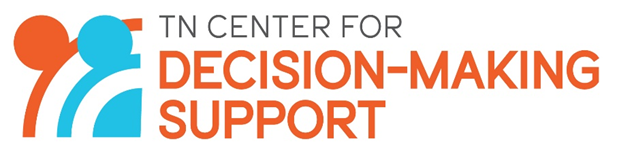 Supported Decision-Making PlanMy name is: _____________________________________________Today’s date is: __________________________________________My address is: _____________________________________________My phone number is: ___________________________________________My email address is: _____________________________________________I want people to help me make decisions.  The people who will help me are called supporters.  I can say what kind of help my supporters will give me.  My supporters will give me the support I need and want to make my own decisions.  This means my supporters will help me understand the situations I face and the decisions I have to make.  This document does not give my supporters permission to make decisions for me.  I can stop this agreement at any time.  My supporters can stop their agreement at any time.  SupportersMy supporter(s) are:Supporter #1 Name: _______________________________	Address: _________________________________________________Phone number: _________________________________________Email address: __________________________________________I want this person to help me with (check all that apply):Making choices about food, clothing, and where I liveMaking choices about my health Making choices about how I spend my time Making choices about where I work and where I go to schoolMaking choices about how I spend and save my moneyMaking choices about legal matters Other (please specify): __________________________________________ _____________________________________________________________Areas I don’t want Supporter #1 to assist with: ________________________________________________________________ Supporter #2 (optional)Name: _____________________________________Address: ______________________________________________________Phone number: ______________________________________________Email address: _______________________________________________I want this person to help me with (check all that apply):Making choices about food, clothing, and where I liveMaking choices about my health Making choices about how I spend my time Making choices about where I work and where I go to school Making choices about how I spend and save my moneyMaking choices about legal matters Other (please specify): ________________________________________________________________________________________________________Areas I don’t want Supporter #2 to assist with: __________________________________________________________________Supporter #3 (optional)Name: _______________________________Address: __________________________________________________Phone number: ____________________________________________Email address: ______________________________________________I want this person to help me with (check all that apply):Making choices about food, clothing, and where I liveMaking choices about my health Making choices about how I spend my time Making choices about where I work and where I go to school Making choices about how I spend and save my moneyMaking choices about legal matters Other (please specify): ________________________________________________________________________________________________________Areas I don’t want Supporter #3 to assist with: __________________________________________________________________ Signature of Adult with DisabilityI am making this agreement of my own free will.  I know that I do not have to sign this agreement.My signature: _________________________________________My printed name: ______________________________________Today’s date: __________________________________________Signature of Supporter(s)I consent to act as __________________’s supporter under this agreement.  I understand that my job as a supporter is to honor and express their wishes.  My support might include giving this person information in a way they can understand; discussing pros and cons of decisions; and helping this person communicate their choices.  I know that I may not make decisions for this person.  I agree to support this person’s decisions to the best of my ability, honestly, and in good faith.  Signature of Supporter #1: ______________________________________Printed name: ________________________________________ Date: _________________________________Signature of Supporter #2 (if any): ___________________________________Printed name: ____________________________________________ Date: ______________________________ Signature of Supporter #3 (if any): __________________________Printed name: ________________________________________ Date: __________________________________________ 